“María, Madre del pueblo. Esperanza nuestra”  	 	400 años del hallazgo de la imagen de Ntra. Sra. del Valle ¡HOLA QUERIDOS ARTISTAS DE 2do GRADO! Espero que estén muy bien y con ganas  de producir obras… Los invito a continuar explorando el AUTORRETRATO. ACTIVIDAD 1: FECHA DE ENTREGA POR MAIL: JUEVES  14/09 Necesitamos: -1 hoja de la carpeta, si es de color mejor, también pueden utilizar papel madera. -Una foto de ustedes impresa, a color si se puede, si no, blanco y negro está bien. TAMAÑO A4, de la CARA SOLAMENTE. Se puede reemplazar con una foto de revista (lo ideal sería tamaño A 4).CORTADA A LA MITAD, PEGADA SOBRE LA HOJA ELEGIDA. Guarden la otra mitad de la foto para ACTIVIDAD 2!!!!!!  Así, miren… 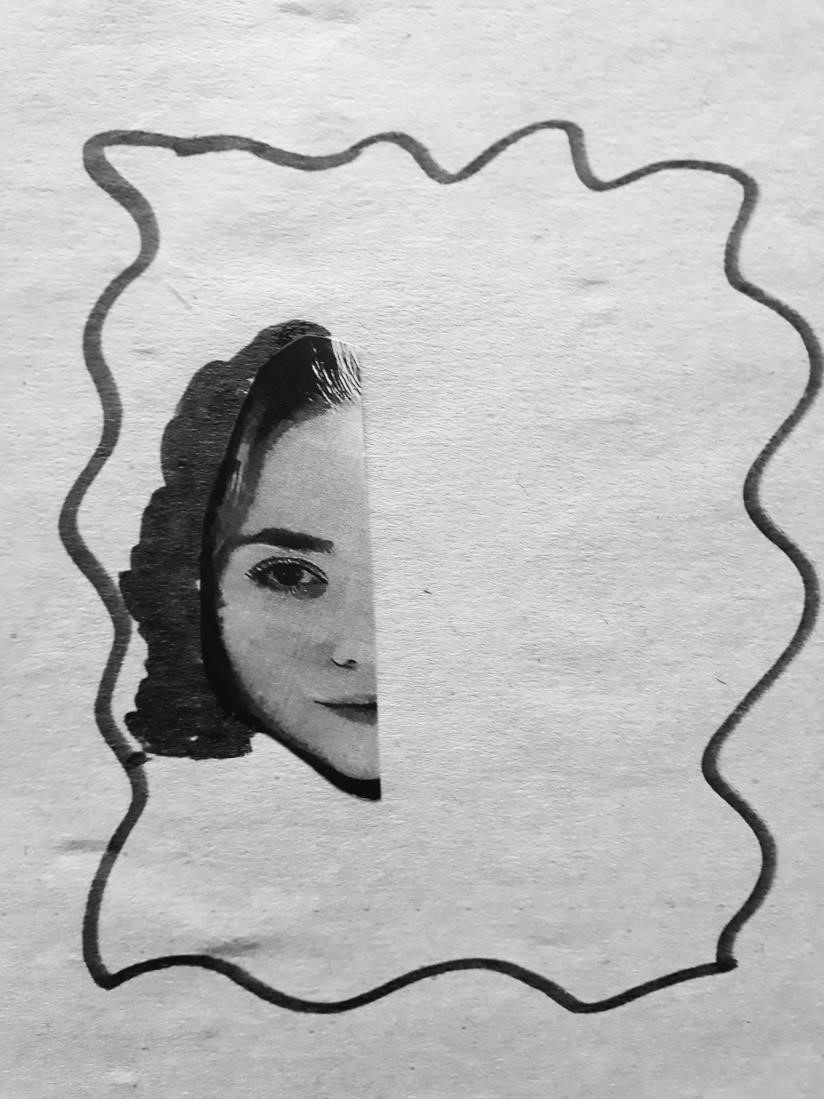 El marco que le dibujé es una idea, anímense a sumar otras ideas!!! Completen la otra mitad con témpera y pinceles de distintos grosores para poder hacer con facilidad los detalles. Va otro ejemplo: 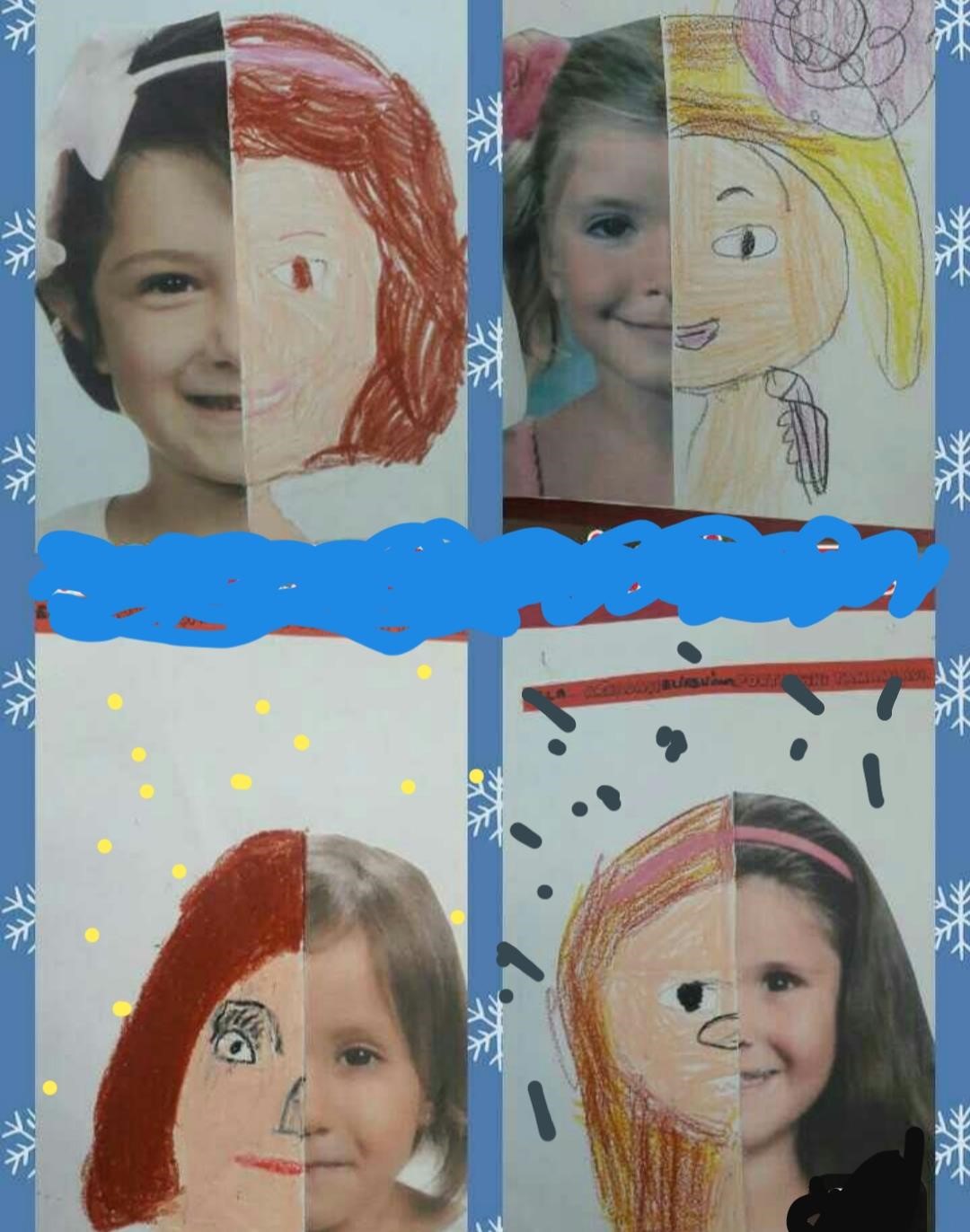 !!!!!BUSQUEN Y ENCUENTREN SU PROPIA FORMA DE CREAR!!!! ACTIVIDAD 2: ENCUENTRO POR MEET: LUNES 07/09  Necesitamos:  -La mitad de foto que sobró, pegada en hoja blanca, para continuar trabajando en clase. -Fibras, crayones…lo que prefieran Nos vemos prontito… ABRAZOS A TODOS LOS CHICOS Y FAMILIAS.. Seño Mariana.  